              Hypatie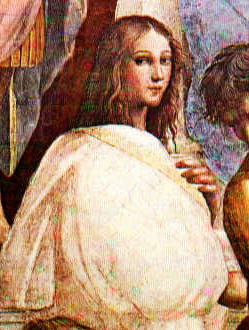                                        hypatie est une philosophe néoplatonicienne  astronome et mathématicienne grecque d'Alexandrie. Femme de sciences, elle est à la tête de l'école néoplatonicienne d'Alexandrie  au sein de laquelle elle enseigne la philosophie et l'astronomie.Sa nationalité est alexandrie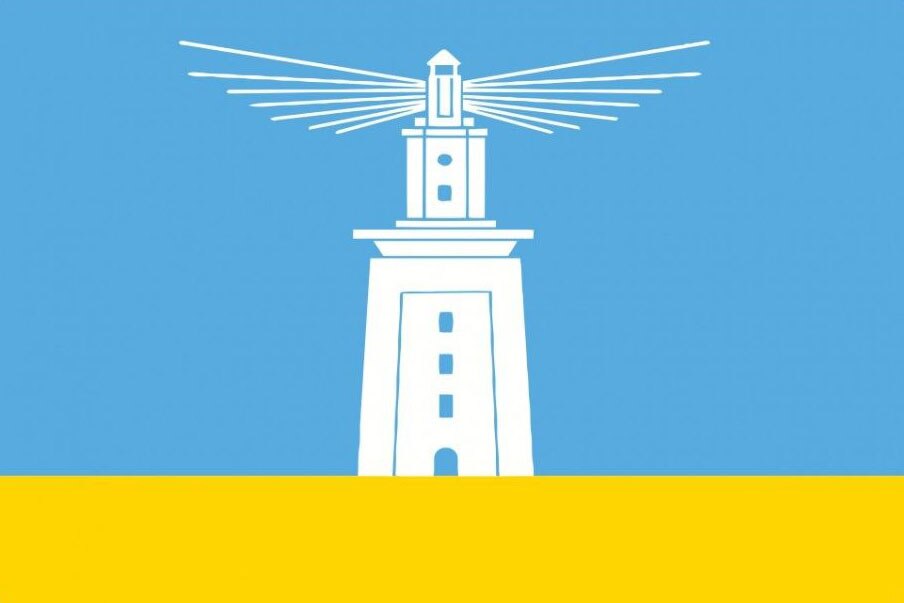 